Publicado en Valencia el 24/11/2022 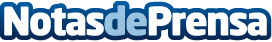 Fernanda Fuentes y Andrea Bernardi consolidan el ciclo de ‘chefs con estrella Michelin’ en La Perfumería El ciclo de ‘chefs con estrella Michelin’ seguirá en diciembre con la participación del chef jerezano Rafa De Bedoya, reciente ganador de su primera estrella MichelinDatos de contacto:Queralt Flotats+34 663 943 389Nota de prensa publicada en: https://www.notasdeprensa.es/fernanda-fuentes-y-andrea-bernardi-consolidan Categorias: Gastronomía Sociedad Valencia Entretenimiento Restauración http://www.notasdeprensa.es